UNIVERSIDAD NACIONAL JOSE FAUSTINO SANCHEZ CARRION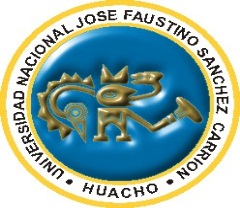 FACULTAD DE INGENIERÍA PESQUERAESCUELA PROFESIONAL DE INGENIERÍA ACUÍCOLAHUACHO-PERÙ2020DATOS GENERALESSUMILLA Y DESCRIPCIÓN DEL CURSOEl idioma castellano constituye la razón de ser de nuestra calidad de persona y nuestra solvencia académica-profesional dentro del contexto histórico-social que nos tocará ejercer como tal.Sabiendo que el idioma es el instrumento; y en su aplicación eficaz, el recurso comunicativo más contundente que posee toda persona, la asignatura de LENGUA Y    REDACCIÓN se convierte en una asignatura obligada para el estudiante, ya que a través del estudio completo de los fenómenos comunicativos básicos alcanzará el conocimiento y buen uso del Idioma Castellano en su vida profesional.De acuerdo a las premisas arriba mencionadas, esta asignatura se orienta, en primer lugar, a la revisión del aspecto fónico y gráfico de la lengua, la cual se plasma en los aspectos gramaticales sobre lexicología, ortografía, tildación de palabras y sintaxis de la comunicación; así como la redacción de textos científicos y administrativos. Básicamente, la asignatura tiene una orientación práctica, ya que, es el manejo del lenguaje el que nos ayudará a corregir los errores más comunes que se cometen en la expresión hablada y escrita del idioma Castellano, dentro de la vida académica y profesional del futuro profesionalCOMPETENCIASAnaliza el proceso comunicativo para comprender las reglas ortográficas y de puntuación    que utilizan la diversidad de textos, así como las redacciones lógicas y técnicas. el conocimiento y buen uso del Idioma Castellano en su vida profesional.CAPACIDADES AL FINALIZAR EL CURSOIV. INDICADORES DE CAPACIDADES AL FINALIZAR EL CURSOV.- DESARROLLO DE LAS UNIDADES DIDACTICAS:VI.	MATERIALES EDUCATIVOS Y OTROS RECURSOS DIDÁCTICOSMedios y plataformas virtuales: casos prácticos, pizarra interactiva, Google Meet Repositorios de datos, separatas, textos, enlaces web, videos.Materiales: Computadora, Tablet, Celulares, Internet, pizarra, plumón, mota, libros seleccionados.VIII. EVALUACIÓN.Reglamento Académico General R.CU.Nª0105-2016.CU-UNJFSC del 01/03/2016.Art. 121.  Asistencia de clases obligatoria, más del 30% inasistencias injustificadas, desaprueba la asignatura.Artº130. Calificación de carácter cuantitativo vigesimal, escala 0 a 20. Nota promocional mínima es 11. La fracción 0.5 es válido para nota promocional a favor del alumno.Siendo el promedio final (PF), el promedio simple de los promedios ponderados de cada módulo (PM1, PM2, PM3, PM4); calculado de la siguiente manera:		        PM1+ PM2+PM3+PM4		PF=			       4EVIDENCIAS DE CONOCIMIENTO.Responde la prueba escrita del módulo.Resuelve las interrogantes planteadas de los tópicos tratados.Responde las preguntas expuesta en el módulo.Resuelve las preguntas planteadas en el módulo.EVIDENCIA DE DESEMPEÑO.Muestra dominio en reconocer la comunicación, el lenguaje, lengua, habla, dialecto y multilingüismo de manera efectiva.Es capaz de analizar los vicios de dicción, concurrencia vocálica, la acentuación e identificación de tema e idea principal.Es capaz de identificar los tipos de textos, la intención de la lectura según los niveles de comprensión mejora su déficit lector.Es capaz de utilizar las técnicas de lectura, la redacción de documentos, uso de marcadores textuales y la redacción del ensayo.EVIDENCIA DE PRODUCTOReporta las actividades propuestas de cada tema tratado.Reporta las actividades planteadas en cada clase.Reporta las actividades de las clases desarrolladas en el aula.Reporta las actividades propuestas en cada clase presentando argumentos válidos.IX. BIBLIOGRAFIA Y REFRENCIAS WEB.UNIDAD DIDACTICA IACHUGAR (2012). Los textos discontinuos: ¿Cómo se leen? La competencia lectora desde PISA. México. ÁLVAREZ, Graciela y otros (2000). Introducción a la comunicación. Bases para el estudio de los signos. Universidad de Lima, 2da. Edición, Lima.ÁLVAREZ Angulo, Teodoro (2001). Textos expositivos – explicativos y argumentativos. Ed. Octoedro. España GRACIDA (2012). Los textos continuos: ¿Cómo se leen? La competencia lectora desde PISA.  México.VALLADARES (2008). Manual de ortografía. Mantaro. Lima.UNIDAD DIDÁCTICA II	FERNÁNDEZ (2014). Curso Completo de Lengua Española. UNMSM. Lima. Perú.MARÍN, Marta	 (2008). Lingüística y enseñanza de la lengua. Aique Grupo Editor, 2da edición, Buenos Aires.VILLANUEVA CH., Vidal (1999). Manual de Tildación. UPC Lima. UNIDAD DIDÁCTICA IIIAGUIRRE Y LLAQUE (2011). Redacción académica, Fundamentos y estrategias. PUCP. Lima.ACADEMIA ESPAÑOLA DE LA LENGUA. (2010). Diccionario y Gráficas Oficiales. Madrid. RAE.CASSANY, Daniel (2006). Taller de textos. Leer, escribir y comentar en el aula. Paidós, Barcelona.  CARNEIRO (2011). Manual de Redacción Superior. UNMSM. Lima. Perú.CASAS NAVARRO, Raymundo (2009). Redacción general. Un enfoque pragmalingüístico. Megabyte, 2da edición, Lima.CORTEZ (2011).  Estrategias de comprensión lectora y producción textual. Editorial San Marcos.EZCURRA (2008). Iniciarse en la redacción universitaria. PUCP. Lima.GARCÍA (2012).	El ensayo. Consideraciones teóricas y prácticas. Edit. Limusa, México.NEYRA (2011).	Comprensión y producción textual. Edit. San Marcos, Perú.PINZÁS (2012).	Leer pensando. Introducción a la visión contemporánea de la lectura. Fondo Editorial de la Pontificia Universidad Católica del Perú.UNIDAD DIDÁCTICA IVBECERRA (2013). Redacción Superior en Administración y Educación. 2013. Edit. Ediciones del autor, Perú.CARHUACHI (2010).  	Redacción de documentos administrativos II: Módulos de Trabajo. Ediciones CREC S.A., Perú.CASSANY, Daniel (2006). Describir el escribir. Paidós, Barcelona,  						                     Huacho, julio del 2020                                  		        _________________________________________				        MG. VARGAS MAGUIÑA, TEÓFILO TOMÁS				                          DOCENTE DEL CURSOLÍNEA DE CARRERAFORMACIÓN GENERALSEMESTRE ACADÉMICO2020 - ICÓDIGO DEL CURSOIA 01105CRÉDITOS03HORAS SEMANALES3 HORAS  01T-02PCICLO/SEMESTREI CICLO SECCIÓNÚNICAAPELLIDOS Y NOMBRES DEL DOCENTEMG. VARGAS MAGUIÑA TEÓFILO TOMÁS  CORREO INSTITUCIONALtvargas@unjfsc.edu.peNÚMERO DE CELULAR960064357CAPACIDAD DE LA UNIDAD DIDÁCTICANOMBRE DE LA UNIDAD DIDÁCTICASEMANAS UNIDAD IEn un proceso comunicativo analiza la función que cumple la comunicación, el lenguaje, la lengua, el habla, el dialecto y el multilingüismo teniendo en cuenta bibliografías actualizadas. teniendo en cuenta las teorías que argumentan.La comunicación y el lenguaje como instrumento comunicativo1 -4UNIDADIIDada la necesidad   de comprender un texto identifica los vicios de dicción, congruencia vocálica, las reglas de acentuación y el tema e ideas personales de acuerdo a las normas establecidas.Recursos para la redacción de textos5-8UNIDADIIIAnte variadas posturas teóricas sobre la tipología textual, la lectura, niveles de lectura y defectos de lectura argumenta con elementos sólidos para comprender variados textos. La lectura como estrategia para redactar9 -12UNIDADIVDada la necesidad de la claridad, coherencia y cohesión del texto, utilizan los signos de puntuación, la redacción académica, los marcadores textuales de acuerdo a las normas vigentes.La redacción académica para informar13 -17NÚMEROINDICADORES DE CAPACIDAD AL FINALIZAR EL CURSO1Describe los elementos y formas de comunicación según las características planteadas.2Organiza tipos de comunicación y las barreras comunicativas según los ejemplos propuestos.3Selecciona las concepciones del lenguaje y las funciones que cumple en el proceso comunicativo.4Contrasta los conceptos de lenguaje, lengua e idioma según la bibliografía actualizada a nivel internacional.5Reconoce los vicios de dicción en los textos seleccionados según las normas académicas.6Establece relación de la cultura y las ciudades en la formación de los individuos según las etapas históricas.7Aprecia la variación cultural y la diversidad de expresión y pensamiento, considerando que la variedad genera la supervivencia.8Selecciona mitos, tradiciones, costumbres de la cultura popular estableciendo comparaciones.9Selecciona la tipología textual existente según la clasificación de los textos que revisa.10Valora la importancia de la lectura como instrumento primordial para el desarrollo del pensamiento.11Organiza los niveles de lectura de la guía elaborada según los propósitos que persigue.12Elabora PPT sobre los defectos de la lectura en base a los perfiles del lector.13Usa el sumillado, parafraseo y resumen en textos que lee siguiente las recomendaciones.14Describe la redacción de la solicitud utilizando el PPT elaborado.15Analiza la función que cumple los marcadores textuales para redactar textos de manera argumentada.16Expone el ensayo y el artículo de opinión siguiendo los procesos expuestos en la clase.Unidad Didáctica I: La comunicación y el lenguaje como instrumento comunicativoCAPACIDAD DE LA UNIDAD DIDÁCTICA I: En un proceso comunicativo analiza la función que cumple la comunicación, el lenguaje, la lengua, el habla, el dialecto y el multilingüismo teniendo en cuenta bibliografías actualizadas. teniendo en cuenta las teorías que argumentan.CAPACIDAD DE LA UNIDAD DIDÁCTICA I: En un proceso comunicativo analiza la función que cumple la comunicación, el lenguaje, la lengua, el habla, el dialecto y el multilingüismo teniendo en cuenta bibliografías actualizadas. teniendo en cuenta las teorías que argumentan.CAPACIDAD DE LA UNIDAD DIDÁCTICA I: En un proceso comunicativo analiza la función que cumple la comunicación, el lenguaje, la lengua, el habla, el dialecto y el multilingüismo teniendo en cuenta bibliografías actualizadas. teniendo en cuenta las teorías que argumentan.CAPACIDAD DE LA UNIDAD DIDÁCTICA I: En un proceso comunicativo analiza la función que cumple la comunicación, el lenguaje, la lengua, el habla, el dialecto y el multilingüismo teniendo en cuenta bibliografías actualizadas. teniendo en cuenta las teorías que argumentan.CAPACIDAD DE LA UNIDAD DIDÁCTICA I: En un proceso comunicativo analiza la función que cumple la comunicación, el lenguaje, la lengua, el habla, el dialecto y el multilingüismo teniendo en cuenta bibliografías actualizadas. teniendo en cuenta las teorías que argumentan.CAPACIDAD DE LA UNIDAD DIDÁCTICA I: En un proceso comunicativo analiza la función que cumple la comunicación, el lenguaje, la lengua, el habla, el dialecto y el multilingüismo teniendo en cuenta bibliografías actualizadas. teniendo en cuenta las teorías que argumentan.CAPACIDAD DE LA UNIDAD DIDÁCTICA I: En un proceso comunicativo analiza la función que cumple la comunicación, el lenguaje, la lengua, el habla, el dialecto y el multilingüismo teniendo en cuenta bibliografías actualizadas. teniendo en cuenta las teorías que argumentan.CAPACIDAD DE LA UNIDAD DIDÁCTICA I: En un proceso comunicativo analiza la función que cumple la comunicación, el lenguaje, la lengua, el habla, el dialecto y el multilingüismo teniendo en cuenta bibliografías actualizadas. teniendo en cuenta las teorías que argumentan.Unidad Didáctica I: La comunicación y el lenguaje como instrumento comunicativoSemanaContenidosContenidosContenidosContenidosEstrategia didácticaEstrategia didácticaIndicadores de logro de la capacidadUnidad Didáctica I: La comunicación y el lenguaje como instrumento comunicativoSemanaConceptualProcedimentalProcedimentalActitudinalEstrategia didácticaEstrategia didácticaIndicadores de logro de la capacidadUnidad Didáctica I: La comunicación y el lenguaje como instrumento comunicativo1La comunicación humana. Procesos, propósitos.Recopila información adecuada sobre la comunicaciónRecopila información adecuada sobre la comunicaciónMuestra predisposición para la asignatura. Expositiva (Docente/Alumno)Uso del Google Meet Expositiva (Docente/Alumno)Uso del Google MeetDescribe los elementos y formas de comunicación según las características planteadas.Unidad Didáctica I: La comunicación y el lenguaje como instrumento comunicativo2Clasificación de la comunicación y barreras.Realiza la clasificación de comunicación y las barreras comunicativas.Realiza la clasificación de comunicación y las barreras comunicativas.Muestra interés por conocer clases de comunicaciónExpositiva (Docente/Alumno)Uso del Google MeetExpositiva (Docente/Alumno)Uso del Google MeetOrganiza tipos de comunicación y las barreras comunicativas según los ejemplos propuestos.Unidad Didáctica I: La comunicación y el lenguaje como instrumento comunicativo3El lenguaje, funcionesAnaliza el aporte del lenguaje y las funciones que cumpleAnaliza el aporte del lenguaje y las funciones que cumpleAsume una actitud crítica respecto la función del lenguajeDebate dirigido (Discusiones)Foros, ChatDebate dirigido (Discusiones)Foros, ChatSelecciona las concepciones del lenguaje y las funciones que cumple en el proceso comunicativo.Unidad Didáctica I: La comunicación y el lenguaje como instrumento comunicativo4Lengua. Habla. Dialecto. Multilingüismo. Establece diferencias entre lengua, habla, dialecto y multilingüismo.Establece diferencias entre lengua, habla, dialecto y multilingüismo.Aprecia el aporte de la lengua, habla, dialecto y multilingüismo.LecturasUso de repositorios digitalesLecturasUso de repositorios digitalesContrasta los conceptos de lenguaje, lengua e idioma según la bibliografía actualizada a nivel internacionalUnidad Didáctica I: La comunicación y el lenguaje como instrumento comunicativo4EVALUACIÓN DE LA UNIDAD DIDÁCTICAEVALUACIÓN DE LA UNIDAD DIDÁCTICAEVALUACIÓN DE LA UNIDAD DIDÁCTICAEVALUACIÓN DE LA UNIDAD DIDÁCTICAEVALUACIÓN DE LA UNIDAD DIDÁCTICAEVALUACIÓN DE LA UNIDAD DIDÁCTICAEVALUACIÓN DE LA UNIDAD DIDÁCTICAUnidad Didáctica I: La comunicación y el lenguaje como instrumento comunicativo4EVIDENCIA DE CONOCIMIENTOSEVIDENCIA DE CONOCIMIENTOSEVIDENCIA DE PRODUCTOEVIDENCIA DE PRODUCTOEVIDENCIA DE PRODUCTOEVIDENCIA DE DESEMPEÑOEVIDENCIA DE DESEMPEÑOUnidad Didáctica I: La comunicación y el lenguaje como instrumento comunicativo4Responde la prueba escrita del módulo.Responde la prueba escrita del módulo.Reporta las actividades propuestas de cada tema tratado.Reporta las actividades propuestas de cada tema tratado.Reporta las actividades propuestas de cada tema tratado.Muestra dominio en reconocer la comunicación, el lenguaje, lengua, habla, dialecto y multilingüismo de manera efectiva.Muestra dominio en reconocer la comunicación, el lenguaje, lengua, habla, dialecto y multilingüismo de manera efectiva.Unidad Didáctica II: Recursos para la redacción de textosCAPACIDAD DE LA UNIDAD DIDÁCTICA II: Dada la necesidad   de comprender un texto identifica los vicios de dicción, congruencia vocálica, las reglas de acentuación y el tema e ideas personales de acuerdo a las normas establecidas.CAPACIDAD DE LA UNIDAD DIDÁCTICA II: Dada la necesidad   de comprender un texto identifica los vicios de dicción, congruencia vocálica, las reglas de acentuación y el tema e ideas personales de acuerdo a las normas establecidas.CAPACIDAD DE LA UNIDAD DIDÁCTICA II: Dada la necesidad   de comprender un texto identifica los vicios de dicción, congruencia vocálica, las reglas de acentuación y el tema e ideas personales de acuerdo a las normas establecidas.CAPACIDAD DE LA UNIDAD DIDÁCTICA II: Dada la necesidad   de comprender un texto identifica los vicios de dicción, congruencia vocálica, las reglas de acentuación y el tema e ideas personales de acuerdo a las normas establecidas.CAPACIDAD DE LA UNIDAD DIDÁCTICA II: Dada la necesidad   de comprender un texto identifica los vicios de dicción, congruencia vocálica, las reglas de acentuación y el tema e ideas personales de acuerdo a las normas establecidas.CAPACIDAD DE LA UNIDAD DIDÁCTICA II: Dada la necesidad   de comprender un texto identifica los vicios de dicción, congruencia vocálica, las reglas de acentuación y el tema e ideas personales de acuerdo a las normas establecidas.CAPACIDAD DE LA UNIDAD DIDÁCTICA II: Dada la necesidad   de comprender un texto identifica los vicios de dicción, congruencia vocálica, las reglas de acentuación y el tema e ideas personales de acuerdo a las normas establecidas.CAPACIDAD DE LA UNIDAD DIDÁCTICA II: Dada la necesidad   de comprender un texto identifica los vicios de dicción, congruencia vocálica, las reglas de acentuación y el tema e ideas personales de acuerdo a las normas establecidas.Unidad Didáctica II: Recursos para la redacción de textosSemanaContenidosContenidosContenidosContenidosEstrategia didácticaEstrategia didácticaIndicadores de logro de la capacidadUnidad Didáctica II: Recursos para la redacción de textosSemanaConceptualProcedimentalProcedimentalActitudinalEstrategia didácticaEstrategia didácticaIndicadores de logro de la capacidadUnidad Didáctica II: Recursos para la redacción de textos5Los vicios de dicción: barbarismo, solecismos monotonías y pleonasmos.Organiza la información seleccionada sobre los vicios de dicción.Organiza la información seleccionada sobre los vicios de dicción.Muestra interés por conocer los vicios del lenguajeExpositiva (Docente/Alumno)Uso del Google Meet Expositiva (Docente/Alumno)Uso del Google Meet Reconoce los vicios de dicción en los textos seleccionados según las normas académicas.Unidad Didáctica II: Recursos para la redacción de textos6Concurrencia vocálica: diptongo. Triptongo. Hiato.Observa el video sobre la concurrencia vocálica.Observa el video sobre la concurrencia vocálica.Muestra empeño e interés por conocer la concurrencia vocálicaLluvia de ideas (Saberes previos)Foros, ChatLluvia de ideas (Saberes previos)Foros, ChatEstablece relación de la cultura y las ciudades en la formación de los individuos según las etapas históricas.Unidad Didáctica II: Recursos para la redacción de textos7La acentuación. casosLeen de manera crítica la guía seleccionada y tildan palabrasLeen de manera crítica la guía seleccionada y tildan palabrasValora la acentuación como norma para redactarDebate dirigido (Discusiones)Foros, ChatDebate dirigido (Discusiones)Foros, ChatAprecia la variación cultural y la diversidad de expresión y pensamiento, considerando que la variedad genera la supervivencia.Unidad Didáctica II: Recursos para la redacción de textos8 El tema e ideas principalesLeen los artículos y noticias para ubicar tema e idea principal.Leen los artículos y noticias para ubicar tema e idea principal.Asume la importancia de identificar el tema e ideas principales.Expositiva (Docente/Alumno)Uso del Google MeetExpositiva (Docente/Alumno)Uso del Google MeetSelecciona mitos, tradiciones, costumbres de la cultura popular estableciendo comparaciones.Unidad Didáctica II: Recursos para la redacción de textos8EVALUACIÓN DE LA UNIDAD DIDÁCTICAEVALUACIÓN DE LA UNIDAD DIDÁCTICAEVALUACIÓN DE LA UNIDAD DIDÁCTICAEVALUACIÓN DE LA UNIDAD DIDÁCTICAEVALUACIÓN DE LA UNIDAD DIDÁCTICAEVALUACIÓN DE LA UNIDAD DIDÁCTICAEVALUACIÓN DE LA UNIDAD DIDÁCTICAUnidad Didáctica II: Recursos para la redacción de textos8EVIDENCIA DE CONOCIMIENTOSEVIDENCIA DE CONOCIMIENTOSEVIDENCIA DE PRODUCTOEVIDENCIA DE PRODUCTOEVIDENCIA DE PRODUCTOEVIDENCIA DE DESEMPEÑOEVIDENCIA DE DESEMPEÑOUnidad Didáctica II: Recursos para la redacción de textos8Resuelve las interrogantes planteadas de los tópicos tratados.Resuelve las interrogantes planteadas de los tópicos tratados.Reporta las actividades planteadas en cada clase.Reporta las actividades planteadas en cada clase.Reporta las actividades planteadas en cada clase.Es capaz de analizar los vicios de dicción, concurrencia vocálica, la acentuación e identificación de tema e idea principal.Es capaz de analizar los vicios de dicción, concurrencia vocálica, la acentuación e identificación de tema e idea principal.Unidad Didáctica III: La lectura como estrategia para redactarCAPACIDAD DE LA UNIDAD DIDÁCTICA III: Ante variadas posturas teóricas sobre la tipología textual, la lectura, niveles de lectura y defectos de lectura argumenta con elementos sólidos para comprender variados textos.CAPACIDAD DE LA UNIDAD DIDÁCTICA III: Ante variadas posturas teóricas sobre la tipología textual, la lectura, niveles de lectura y defectos de lectura argumenta con elementos sólidos para comprender variados textos.CAPACIDAD DE LA UNIDAD DIDÁCTICA III: Ante variadas posturas teóricas sobre la tipología textual, la lectura, niveles de lectura y defectos de lectura argumenta con elementos sólidos para comprender variados textos.CAPACIDAD DE LA UNIDAD DIDÁCTICA III: Ante variadas posturas teóricas sobre la tipología textual, la lectura, niveles de lectura y defectos de lectura argumenta con elementos sólidos para comprender variados textos.CAPACIDAD DE LA UNIDAD DIDÁCTICA III: Ante variadas posturas teóricas sobre la tipología textual, la lectura, niveles de lectura y defectos de lectura argumenta con elementos sólidos para comprender variados textos.CAPACIDAD DE LA UNIDAD DIDÁCTICA III: Ante variadas posturas teóricas sobre la tipología textual, la lectura, niveles de lectura y defectos de lectura argumenta con elementos sólidos para comprender variados textos.CAPACIDAD DE LA UNIDAD DIDÁCTICA III: Ante variadas posturas teóricas sobre la tipología textual, la lectura, niveles de lectura y defectos de lectura argumenta con elementos sólidos para comprender variados textos.CAPACIDAD DE LA UNIDAD DIDÁCTICA III: Ante variadas posturas teóricas sobre la tipología textual, la lectura, niveles de lectura y defectos de lectura argumenta con elementos sólidos para comprender variados textos.Unidad Didáctica III: La lectura como estrategia para redactarSemanaContenidosContenidosContenidosContenidosEstrategia didácticaEstrategia didácticaIndicadores de logro de la capacidadUnidad Didáctica III: La lectura como estrategia para redactarSemanaConceptualProcedimentalProcedimentalActitudinalEstrategia didácticaEstrategia didácticaIndicadores de logro de la capacidadUnidad Didáctica III: La lectura como estrategia para redactar9Tipología textual. clasificaciónOrganiza la información seleccionada en la guíaOrganiza la información seleccionada en la guíaValora el aporte de la tipología textual Clases expositivasDialogo permanente Clases expositivasDialogo permanenteSelecciona la tipología textual existente según la clasificación de los textos que revisa.Unidad Didáctica III: La lectura como estrategia para redactar10La lectura. Tipos. Propósitos.Describen los aportes de la lectura y tiposDescriben los aportes de la lectura y tiposMuestra interés por conocer la lecturaDebate dirigido (Discusiones)Foros, ChatDebate dirigido (Discusiones)Foros, ChatValora la importancia de la lectura como instrumento primordial para el desarrollo del pensamiento.Unidad Didáctica III: La lectura como estrategia para redactar11Niveles de lectura. A través de casos expuestos establecen los niveles de lecturaA través de casos expuestos establecen los niveles de lecturaTiene interés por conocer sobre niveles de lectura.Exposición Trabajo individualExposición Trabajo individualOrganiza los niveles de lectura de la guía elaborada según los propósitos que persigue.Unidad Didáctica III: La lectura como estrategia para redactar12Defectos de lectura.Explica los defectos de la lectura.Explica los defectos de la lectura.Valora los defectos de lectura cuando lee.Lluvia de ideas (Saberes previos)Foros, ChatLluvia de ideas (Saberes previos)Foros, ChatElabora PPT sobre los defectos de la lectura en base a los perfiles del lector.Unidad Didáctica III: La lectura como estrategia para redactar12EVALUACIÓN DE LA UNIDAD DIDÁCTICAEVALUACIÓN DE LA UNIDAD DIDÁCTICAEVALUACIÓN DE LA UNIDAD DIDÁCTICAEVALUACIÓN DE LA UNIDAD DIDÁCTICAEVALUACIÓN DE LA UNIDAD DIDÁCTICAEVALUACIÓN DE LA UNIDAD DIDÁCTICAEVALUACIÓN DE LA UNIDAD DIDÁCTICAUnidad Didáctica III: La lectura como estrategia para redactar12EVIDENCIA DE CONOCIMIENTOSEVIDENCIA DE CONOCIMIENTOSEVIDENCIA DE PRODUCTOEVIDENCIA DE PRODUCTOEVIDENCIA DE PRODUCTOEVIDENCIA DE DESEMPEÑOEVIDENCIA DE DESEMPEÑOUnidad Didáctica III: La lectura como estrategia para redactar12Responde las preguntas expuesta en el módulo.Responde las preguntas expuesta en el módulo.Reporta las actividades de las clases desarrolladas en el aula.Reporta las actividades de las clases desarrolladas en el aula.Reporta las actividades de las clases desarrolladas en el aula.Es capaz de identificar los tipos de textos, la intención de la lectura según los niveles de comprensión mejora su déficit lector.Es capaz de identificar los tipos de textos, la intención de la lectura según los niveles de comprensión mejora su déficit lector.Unidad Didáctica IV: La redacción académica para informarCAPACIDAD DE LA UNIDAD DIDÁCTICA IV: Dada la necesidad de la claridad, coherencia y cohesión del texto, utilizan los signos de puntuación, la redacción académica, los marcadores textuales de acuerdo a las normas vigentes.CAPACIDAD DE LA UNIDAD DIDÁCTICA IV: Dada la necesidad de la claridad, coherencia y cohesión del texto, utilizan los signos de puntuación, la redacción académica, los marcadores textuales de acuerdo a las normas vigentes.CAPACIDAD DE LA UNIDAD DIDÁCTICA IV: Dada la necesidad de la claridad, coherencia y cohesión del texto, utilizan los signos de puntuación, la redacción académica, los marcadores textuales de acuerdo a las normas vigentes.CAPACIDAD DE LA UNIDAD DIDÁCTICA IV: Dada la necesidad de la claridad, coherencia y cohesión del texto, utilizan los signos de puntuación, la redacción académica, los marcadores textuales de acuerdo a las normas vigentes.CAPACIDAD DE LA UNIDAD DIDÁCTICA IV: Dada la necesidad de la claridad, coherencia y cohesión del texto, utilizan los signos de puntuación, la redacción académica, los marcadores textuales de acuerdo a las normas vigentes.CAPACIDAD DE LA UNIDAD DIDÁCTICA IV: Dada la necesidad de la claridad, coherencia y cohesión del texto, utilizan los signos de puntuación, la redacción académica, los marcadores textuales de acuerdo a las normas vigentes.CAPACIDAD DE LA UNIDAD DIDÁCTICA IV: Dada la necesidad de la claridad, coherencia y cohesión del texto, utilizan los signos de puntuación, la redacción académica, los marcadores textuales de acuerdo a las normas vigentes.CAPACIDAD DE LA UNIDAD DIDÁCTICA IV: Dada la necesidad de la claridad, coherencia y cohesión del texto, utilizan los signos de puntuación, la redacción académica, los marcadores textuales de acuerdo a las normas vigentes.Unidad Didáctica IV: La redacción académica para informarSemanaContenidosContenidosContenidosContenidosEstrategia didácticaEstrategia didácticaIndicadores de logro de la capacidadUnidad Didáctica IV: La redacción académica para informarSemanaConceptualProcedimentalProcedimentalActitudinalEstrategia didácticaEstrategia didácticaIndicadores de logro de la capacidadUnidad Didáctica IV: La redacción académica para informar13Técnicas de sumillado. Resumen. Parafraseo.Organiza la información de la guía y formula preguntasOrganiza la información de la guía y formula preguntasValora el aporte de Karl Marx, Max Weber.Debate dirigido (Discusiones)Foros, ChatDebate dirigido (Discusiones)Foros, ChatUsa el sumillado, parafraseo y resumen en textos que lee siguiente las recomendaciones.Unidad Didáctica IV: La redacción académica para informar14La redacción. Tipos. Redacción administrativa. La solicitud.Lee la guía de manera comprensiva y redacta conclusionesLee la guía de manera comprensiva y redacta conclusionesMuestra empeño por conocer la redacción de textos.Expositiva (Docente/Alumno)Uso del Google MeetExpositiva (Docente/Alumno)Uso del Google MeetDescribe la redacción de la solicitud utilizando el PPT elaborado.Unidad Didáctica IV: La redacción académica para informar15Los marcadores textuales y los referentesRedacta argumentos sobre los marcadores textualesRedacta argumentos sobre los marcadores textualesRespeta las opiniones respecto a los marcadores textualesLluvia de ideas (Saberes previos)Foros, ChatLluvia de ideas (Saberes previos)Foros, ChatAnaliza la función que cumple los marcadores textuales para redactar textos de manera argumentada.Unidad Didáctica IV: La redacción académica para informar16La redacción académica. El ensayo. Artículo de opinión.Elabora organizadores gráficos respecto a la redacción académica.Elabora organizadores gráficos respecto a la redacción académica.Muestra respeto por la opinión emitida sobre la redacción académica.Clases expositivasResolución de actividadesLecturas seleccionadas.Clases expositivasResolución de actividadesLecturas seleccionadas.Expone el ensayo y el artículo de opinión siguiendo los procesos expuestos en la clase.Unidad Didáctica IV: La redacción académica para informar16EVALUACIÓN DE LA UNIDAD DIDÁCTICAEVALUACIÓN DE LA UNIDAD DIDÁCTICAEVALUACIÓN DE LA UNIDAD DIDÁCTICAEVALUACIÓN DE LA UNIDAD DIDÁCTICAEVALUACIÓN DE LA UNIDAD DIDÁCTICAEVALUACIÓN DE LA UNIDAD DIDÁCTICAEVALUACIÓN DE LA UNIDAD DIDÁCTICAUnidad Didáctica IV: La redacción académica para informar16EVIDENCIA DE CONOCIMIENTOSEVIDENCIA DE CONOCIMIENTOSEVIDENCIA DE PRODUCTOEVIDENCIA DE PRODUCTOEVIDENCIA DE PRODUCTOEVIDENCIA DE DESEMPEÑOEVIDENCIA DE DESEMPEÑOUnidad Didáctica IV: La redacción académica para informar16Resuelve las preguntas planteadas en el módulo.Resuelve las preguntas planteadas en el módulo.Reporta las actividades propuestas en cada clase presentando argumentos válidos.Reporta las actividades propuestas en cada clase presentando argumentos válidos.Reporta las actividades propuestas en cada clase presentando argumentos válidos.Es capaz de utilizar las técnicas de lectura, la redacción de documentos, uso de marcadores textuales y la redacción del ensayo.Es capaz de utilizar las técnicas de lectura, la redacción de documentos, uso de marcadores textuales y la redacción del ensayo.VariablePonderacionesPonderacionesUnidades Didácticas denominadas MódulosVariableP1P2Unidades Didácticas denominadas MódulosEvaluación de conocimiento30%20%El ciclo académico comprende 04 Módulos. Evaluación de Producto35%40%El ciclo académico comprende 04 Módulos. Evaluación de Desempeño35%40%El ciclo académico comprende 04 Módulos. 